§1532.  Detection of serious conditionsThe department shall require hospitals, birthing centers and other birthing services to test newborn infants, or to cause them to be tested, by means of blood spot screening for the presence of treatable congenital, genetic or metabolic conditions that may be expected to result in subsequent cognitive disabilities, serious illness or death and by means of appropriate technology for the presence of critical congenital heart disease.  [PL 2013, c. 397, §1 (NEW).]1.  Define requirement and methods; assistance.  The department shall define the requirement under this section that a newborn infant must be tested for the presence of treatable congenital, genetic or metabolic conditions that may be expected to result in subsequent cognitive disabilities and the approved testing methods, materials, procedures and sequences.  Reports and records of those making these tests may be required to be submitted to the department in accordance with departmental rules.  The department may, on request, offer consultation, training and evaluation services to those testing facilities.[PL 2013, c. 397, §1 (NEW).]2.  Referrals.  The department shall in a timely fashion refer newborn infants with confirmed treatable congenital, genetic or metabolic conditions or critical congenital heart disease to the Child Development Services System as defined in Title 20‑A, section 7001, subsection 1‑A.  The department shall in a timely fashion refer a newborn infant to the Child Development Services System if at least 6 months have passed since an initial positive test result of a treatable congenital, genetic or metabolic condition without the specific nature of the condition having been confirmed.  The department and the Department of Education shall execute an interagency agreement to facilitate all referrals made pursuant to this section.  In accordance with the interagency agreement, the Department of Education shall offer a single point of contact for the Department of Health and Human Services to use in making referrals.  Also in accordance with the interagency agreement, the Child Development Services System may make direct contact with the families who are referred.  The referrals may be made electronically. For purposes of quality assurance and improvement, the Child Development Services System shall supply aggregate data to the department at least annually on the numbers of children referred to the Child Development Services System under this section who were found eligible and ineligible for early intervention services.  The department shall supply data at least annually to the Child Development Services System on how many children in the newborn blood spot screening program as established by rule of the department under section 1533, subsection 2, paragraph G were screened and how many were found to have a disorder.[PL 2013, c. 397, §1 (NEW).]3.  Religious objection exemption.  The requirement under this section that a newborn infant must be tested for the presence of treatable congenital, genetic or metabolic conditions that may be expected to result in subsequent cognitive disabilities or for the presence of critical congenital heart disease does not apply to a child if the parents of that child object on the grounds that the test conflicts with their religious tenets and practices.[PL 2013, c. 397, §1 (NEW).]4.  Report.  A hospital, birthing center or other birthing service that tests a newborn infant pursuant to this section shall report to the department aggregate data on the testing, including but not limited to the number of infants born, the number tested for treatable congenital, genetic or metabolic conditions, the number screened for critical congenital heart disease, the results of the screening and testing and, for heart disease screening the type of screening tool used.[PL 2013, c. 397, §1 (NEW).]SECTION HISTORYPL 1983, c. 848, §2 (NEW). PL 2007, c. 450, Pt. A, §7 (AMD). PL 2009, c. 514, §2 (AMD). PL 2013, c. 397, §1 (RPR). The State of Maine claims a copyright in its codified statutes. If you intend to republish this material, we require that you include the following disclaimer in your publication:All copyrights and other rights to statutory text are reserved by the State of Maine. The text included in this publication reflects changes made through the First Regular and First Special Session of the 131st Maine Legislature and is current through November 1, 2023
                    . The text is subject to change without notice. It is a version that has not been officially certified by the Secretary of State. Refer to the Maine Revised Statutes Annotated and supplements for certified text.
                The Office of the Revisor of Statutes also requests that you send us one copy of any statutory publication you may produce. Our goal is not to restrict publishing activity, but to keep track of who is publishing what, to identify any needless duplication and to preserve the State's copyright rights.PLEASE NOTE: The Revisor's Office cannot perform research for or provide legal advice or interpretation of Maine law to the public. If you need legal assistance, please contact a qualified attorney.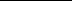 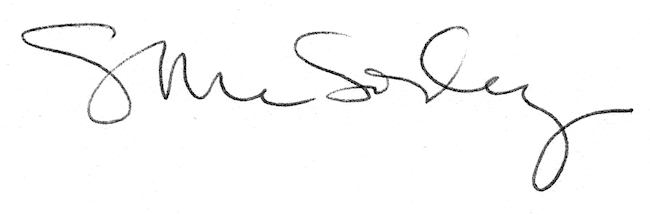 